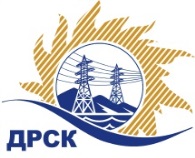 Акционерное Общество«Дальневосточная распределительная сетевая  компания»Протокол заседания Закупочной комиссии по вскрытию поступивших конвертовг. БлаговещенскСпособ и предмет закупки: Открытый электронный запрос предложений на право заключения Договора на выполнение работ:          «Капитальный ремонт ВЛ 35 кВ СП СЭС» для нужд филиала АО «ДРСК» «Хабаровские электрические сети».Плановая стоимость закупки: 2 969 000,00 рублей без учета НДС.Закупка 2684  р.1.1 ГКПЗ 2016 г.ПРИСУТСТВОВАЛИ: члены постоянно действующей Закупочной комиссии АО «ДРСК» 2 уровняИнформация о результатах вскрытия конвертов:В адрес Организатора закупки поступило 2 (две) заявки на участие в закупке, с которыми были размещены в электронном виде на Торговой площадке Системы www.b2b-energo.ru.Вскрытие конвертов было осуществлено в электронном сейфе организатора закупки на Торговой площадке Системы www.b2b-energo.ru автоматически.Дата и время начала процедуры вскрытия конвертов с заявками участников: 14:00 (время местное) 20.10.2016 г.Место проведения процедуры вскрытия конвертов с заявками участников: Торговая площадка Системы www.b2b-energo.ru.В конвертах обнаружены заявки следующих участников закупки:Ответственный секретарь Закупочной комиссии 2 уровня АО «ДРСК»	Елисеева М.Г.  исп. Чуясова Е.Г.Тел. 397268№ 753 /УР-В20.10.2016№Наименование участника и его адресПредмет заявки на участие в запросе предложений1ООО "Брат" 682738, Хабаровский край, Солнечный р-н,  с. Тавлинка, пер. Веселый, д. 3
Цена: 2 962 138,00 руб. (НДС не облагается)2ООО "Амур-ЭП"680032, г. Хабаровск, пр-кт 60 лет Октября, 128 АЦена: 3 503 314,98 руб. с НДС(цена без НДС: 2 968 911,00 руб.)